Publicado en Hong Kong el 21/06/2021 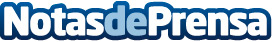 Ofertas de Prime Day: ahorrar hasta 90 euros en los robots aspiradores YeediSe acerca el evento del año de Amazon. Dos días llenos de ofertas en todo tipo productos del gran gigante del ecommerce. La marca de robots aspiradores Yeedi también formará parte de esta cita anualDatos de contacto:Sylvia 18390977490Nota de prensa publicada en: https://www.notasdeprensa.es/ofertas-de-prime-day-ahorrar-hasta-90-euros-en Categorias: Nacional Inteligencia Artificial y Robótica Interiorismo Mascotas E-Commerce Consumo Dispositivos móviles Electrodomésticos http://www.notasdeprensa.es